РЕСПУБЛИКА  КРЫМНИЖНЕГОРСКИЙ  СЕЛЬСКИЙ  СОВЕТР Е Ш Е Н И Е13-й сессии 1-го созыва«18 » сентября     2020 г.                                    № 45                                   пгт. НижнегорскийОб утверждении Порядка использования опор наружного уличного освещения и опор воздушных линий электропередач, находящихся в собственности муниципального образования Нижнегорское сельское поселение Нижнегорского района Республики Крым, не по прямому назначению для размещения объектов связи"В соответствии с Гражданским кодексом Российской Федерации, Бюджетным кодексом Российской Федерации, Федеральным законом от 06.10.2003 N 131-ФЗ "Об общих принципах организации местного самоуправления в Российской Федерации", Федеральным законом от 26.07.2006 N 135-ФЗ "О защите конкуренции", Положением "О порядке управления и распоряжения имуществом, находящимся в муниципальной собственности муниципального образования Нижнегорское сельское поселение Нижнегорского района Республики Крым", утвержденного решением Нижнегорского сельского совета Нижнегорского района Республики Крым от 23.01.2015  N 81 и на основании Устава муниципального образования Нижнегорское сельское поселение Нижнегорского района Республики Крым, Нижнегорский сельский советРЕШИЛ:Утвердить Порядок использования опор наружного уличного освещения и опор воздушных линий электропередач, находящихся в собственности муниципального образования Нижнегорское сельское поселение Нижнегорского района Республики Крым, не по прямому назначению для размещения объектов связи согласно приложению к настоящему решению.Поручить администрации Нижнегорского сельского поселения установить базовую ставку годовой арендной платы за одно место на опорах наружного уличного освещения и опорах воздушных линий электропередач, находящихся в собственности муниципального образования Нижнегорское сельское поселение Нижнегорского района Республики Крым.2. Настоящее решение обнародовать на информационных стендах Нижнегорского сельского поселения Нижнегорского района Республики Крым.4. Настоящее решение вступает в силу со дня обнародования.Председатель Нижнегорского сельского совета                                                                                                             С.В. Юрченко                                                                                    Приложение  к решению Нижнегорского сельского совета от 18.09.2020 № 45Порядок
использования опор наружного уличного освещения и опор воздушных линий электропередач, находящихся в собственности муниципального образования Нижнегорское сельское поселение Нижнегорского района Республики Крым, не по прямому назначению для размещения объектов связи1. Общие положения1.1. Настоящий Порядок разработан в соответствии с Гражданским кодексом Российской Федерации, Бюджетным кодексом Российской Федерации, Федеральным законом от 06.10.2003 N 131-ФЗ "Об общих принципах организации местного самоуправления в Российской Федерации", Федеральным законом от 26.07.2006 N 135-ФЗ "О защите конкуренции", Положением "О порядке управления и распоряжения имуществом, находящимся в муниципальной собственности муниципального образования Нижнегорское сельское поселение Нижнегорского района Республики Крым", утвержденного решением Нижнегорского сельского совета Нижнегорского района Республики Крым от 23.01.2015  N 81, и устанавливает порядок использования опор наружного уличного освещения и опор воздушных линий электропередач, находящихся в собственности муниципального образования Нижнегорское сельское поселение Нижнегорского района Республики Крым, не по прямому назначению для размещения объектов связи (далее - опор).1.2. Основанием для использования опор является договор на использование опор наружного уличного освещения и опор воздушных линий электропередач, находящихся в собственности муниципального образования Нижнегорское сельское поселение Нижнегорского района Республики Крым, не по прямому назначению для размещения объектов связи (приложение N 2).Использование опор допускается только после оформления документов, предусмотренных настоящим Порядком.1.3. Соблюдение настоящего Порядка обязательно для всех предприятий, организаций и учреждений, независимо от организационно-правовой формы, индивидуальных предпринимателей, а также для физических лиц, использующих опоры не по прямому назначению (далее - пользователи).1.4. Настоящий Порядок не распространяется на правоотношения по размещению на опорах рекламных конструкций.2. Порядок принятия решений и заключение договоров в отношении опор наружного уличного освещения и опор воздушных линий электропередач, находящихся в собственности муниципального образования Нижнегорское сельское поселение Нижнегорского района Республики Крым, не по прямому назначению для размещения объектов связи2.1. В соответствии с пунктом 7 части 1 статьи 17.1 Федерального закона от 26.07.2006 N 135-Ф3 "О защите конкуренции" опоры для размещения объектов связи, предоставляются без проведения торгов на право размещения объектов.2.2. администрация Нижнегорского сельского поселения  Нижнегорского района Республики Крым обеспечивает подготовку договора в отношении опор наружного уличного освещения и опор воздушных линий электропередач, находящихся в собственности муниципального образования Нижнегорское сельское поселение Нижнегорского района Республики Крым, не по прямому назначению для размещения объектов связи (далее - договор).2.3. Для заключения договора заявитель обращается:- в администрацию Нижнегорского сельского поселения Нижнегорского района Республики Крым в отношении опор, не закрепленных на праве хозяйственного ведения или оперативного управления;- в муниципальное унитарное предприятие, муниципальное бюджетное, казенное или автономное учреждение - в отношении опор, закреплённых на праве хозяйственного ведения или оперативного управления соответственно за муниципальным унитарным предприятием или муниципальным бюджетным, казенным или автономным учреждением.В заявлении должны быть указаны:- фирменное наименование, сведения об организационно-правовой форме, юридический и почтовый адреса (для юридического лица, независимо от организационно-правовой формы), фамилия, имя, отчество, паспортные данные, сведения о месте жительства (для физического лица и индивидуального предпринимателя), номер контактного телефона;- цель использования опор;- технические характеристики объекта (объектов), предполагаемого к размещению на опорах.К заявлению необходимо приложить:- копии учредительных документов (для юридических лиц);- копии документов, удостоверяющих личность (для физических лиц и индивидуальных предпринимателей);- надлежащим образом заверенный перевод на русский язык документов о государственной регистрации юридического лица или физического лица в качестве индивидуального предпринимателя в соответствии с законодательством соответствующего государства (для иностранных лиц), полученные не ранее чем за шесть месяцев до даты подачи заявления;- документ, подтверждающий полномочия лица на осуществление действий от имени заявителя - юридического лица (копия решения о назначении или об избрании либо приказа о назначении физического лица на должность, в соответствии с которым такое физическое лицо обладает правом действовать от имени заявителя без доверенности (далее - руководитель). В случае, если от имени заявителя действует иное лицо, к заявлению прилагается доверенность на осуществление действий от имени заявителя, заверенная печатью заявителя и подписанная руководителем заявителя (для юридических лиц) или уполномоченным этим руководителем лицом, либо нотариально заверенная копия такой доверенности (для физических лиц и индивидуальных предпринимателей). В случае, если указанная доверенность подписана лицом, уполномоченным руководителем заявителя, к заявлению прилагается документ, подтверждающий полномочия такого лица;- схему размещения объектов;- технические условия для размещения на опорах объектов, указанных в заявлении, либо мотивированное заключение об отказе в выдаче технических условий, предоставленные владельцем сетей инженерно-технического обеспечения (электросетевой компанией).Заявитель вправе представить полученную не ранее чем за шесть месяцев до даты подачи заявления выписку из единого государственного реестра юридических лиц или нотариально заверенную копию такой выписки (для юридических лиц), полученную не ранее чем за шесть месяцев до даты подачи заявления выписку из единого государственного реестра индивидуальных предпринимателей или нотариально заверенную копию такой выписки (для индивидуальных предпринимателей).2.4. При поступлении заявления, в течение 30 календарных дней со дня регистрации заявления администрация Нижнегорского сельского поселения Нижнегорского района Республики Крым , муниципальное унитарное предприятие, муниципальное бюджетное или автономное учреждение выносит решение о предоставлении права использования опор не по прямому назначению для размещения объектов связи и заключении договора, либо об отказе в заключении договора.Решение о предоставлении права использования опор не по прямому назначению для размещения объектов связи и заключении договора на использование опор выносится на основании постановления администрации Нижнегорского сельского поселения.2.5. Договор на использование опор наружного уличного освещения и опор воздушных линий электропередач, находящихся в собственности муниципального образования Нижнегорское сельское поселение Нижнегорского района Республики Крым, не по прямому назначению для размещения объектов связи является возмездным.В случае использования опор наружного уличного освещения и опор воздушных линий электропередач, находящихся в собственности муниципального образования Нижнегорское сельское поселение Нижнегорского района Республики Крым, не по прямому назначению для размещения объектов связи муниципальным учреждениям муниципального образования Нижнегорское сельское поселение Нижнегорского района Республики Крым, которые имеют право на безвозмездное пользование муниципальным имуществом в соответствии с действующим законодательством, допускается предоставление опор на безвозмездной основе.2.6. Размер платы за использование опор устанавливается на основании методики расчета арендной платы за использование опор наружного уличного освещения и опор воздушных линий электропередач, находящихся в собственности муниципального образования Нижнегорское сельское поселение Нижнегорского района Республики Крым, не по прямому назначению для размещения объектов связи (приложение N 1).2.7. При наличии технической возможности одна опора может предоставляться по нескольким договорам и нескольким Пользователям.2.8. Основаниями для отказа в заключении договора на использование опор наружного уличного освещения и опор воздушных линий электропередач, находящихся в собственности муниципального образования Нижнегорское сельское поселение Нижнегорского района Республики Крым, не по прямому назначению для размещения объектов связи являются:2.8.1. Представление заявителем недостоверных сведений, либо непредставление сведений и документов, указанных в пункте 2.2 настоящего Порядка;2.8.2. Мотивированное заключение владельца сетей инженерно-технического обеспечения (электросетевой компании) об отсутствии технической возможности использования испрашиваемых опор не по прямому назначению для размещения объектов связи;2.8.3. В реестре муниципальной собственности муниципального образования Нижнегорское сельское поселение Нижнегорского района Республики Крым отсутствуют сети наружного уличного освещения и воздушные линии электропередач, в состав которых входят испрашиваемые опоры;2.8.4. В отношении испрашиваемых опор принято решение об их использовании другим лицом и при этом отсутствует техническая возможность использования испрашиваемых опор дополнительно.Отказ в заключении договора на использование опор по иным основаниям не допускается.2.9. Стороной по договору в отношении опор, не закреплённых на праве хозяйственного ведения или оперативного управления, является администрация муниципального образования Нижнегорское сельское поселение Нижнегорского района Республики Крым, в отношении опор, находящихся в хозяйственном ведении муниципального унитарного предприятия или оперативном управлении автономного, казенного или бюджетного учреждения - соответствующее муниципальное унитарное предприятие либо автономное, казенное или бюджетное учреждение и администрация муниципального образования Нижнегорское сельское поселение Нижнегорского района Республики Крым.3. Пересмотр платы за использование опор наружного уличного освещения и опор воздушных линий электропередач, находящихся в собственности муниципального образования Нижнегорское сельское поселение Нижнегорского района Республики Крым, не по прямому назначению для размещения объектов связи3.1. Плата за использование опор наружного уличного освещения и опор воздушных линий электропередач, находящихся в собственности муниципального образования Нижнегорское сельское поселение Нижнегорского района Республики Крым, не по прямому назначению для размещения объектов связи пересматривается ежегодно, но не чаще одного раза в течение года, в случае изменения утверждённой Нижнегорским сельским советом базовой ставки годовой арендной платы за использование опор наружного уличного освещения и опор воздушных линий электропередач, находящихся в собственности муниципального образования Нижнегорское сельское поселение Нижнегорского района Республики Крым, не по прямому назначению для размещения объектов.4. Порядок принятия решений по расторжению договоров в отношении опор наружного уличного освещения и опор воздушных линий электропередач, находящихся в собственности муниципального образования Нижнегорское сельское поселение Нижнегорского района Республики Крым, не по прямому назначению для размещения объектов связи4.1. Решение о расторжении договора в отношении опор наружного уличного освещения и опор воздушных линий электропередач, находящихся в собственности муниципального образования Нижнегорское сельское поселение Нижнегорского района Республики Крым, не по прямому назначению для размещения объектов связи, принимается в случае:- обнаружения фактов использования опор с нарушением настоящего Порядка;- по истечении срока действия договора.4.2. По истечении срока действия договора или при расторжении договора до истечения его срока использование опор прекращается.При истечении срока действия договора или при расторжении договора до истечения его срока, пользователь в течение 5 рабочих дней самостоятельно осуществляет демонтаж своего имущества, находящегося на опорах.В случае отказа пользователя от демонтажа, он осуществляется балансодержателем с последующим взысканием с пользователя суммы затрат по демонтажу.При истечении срока действия договора или при расторжении договора до истечения его срока, в отношении опоры, которые менялись или дополнительно устанавливались пользователем, компенсаций их стоимости и выполненных работ не подлежат.Приложение N 1  к Порядку  использования опор наружного уличного освещения и опор воздушных линий  электропередач, находящихся в собственности муниципального образования  Нижнегорское сельское поселение Нижнегорского района Республики Крым, не по прямому назначению  для размещения объектов связиМетодика
расчета арендной платы за использование опор наружного уличного освещения и опор воздушных линий электропередач, находящихся в собственности муниципального образования Нижнегорское сельское поселение Нижнегорского района Республики Крым и, не по прямому назначению для размещения объектов связи1. Настоящая Методика устанавливает порядок расчета арендной платы за использование опор наружного уличного освещения и опор воздушных линий электропередач, находящихся в собственности муниципального образования Нижнегорское сельское поселение Нижнегорского района Республики Крым, не по прямому назначению для размещения объектов связи.2. Расчет арендной платы по договорам в отношении опор наружного уличного освещения и опор воздушных линий электропередач, находящихся в собственности муниципального образования Нижнегорское сельское поселение Нижнегорского района Республики Крым, не по прямому назначению для размещения объектов связи предусматривающим использование муниципальных опор, осуществляется по следующей формуле:АПл = Км x С,где АПл - годовая арендная плата, руб. (без учета налога на добавленную стоимость).Налог на добавленную стоимость исчисляется и уплачивается в соответствии с действующим законодательством Российской Федерации;Км - количество предоставляемых мест на муниципальных опорах (количество муниципальных опор);С - базовая ставка годовой арендной платы за одно место на муниципальных опорах, руб.Размер базовой ставки годовой арендной платы за одно место на муниципальных опорах ежегодно определяется на основании отчета независимого оценщика и устанавливается Администрацией Нижнегорского сельского поселения Нижнегорского района Республики Крым.Приложение N 1  к Порядку  использования опор наружного уличного освещения и опор воздушных линий  электропередач, находящихся в собственности муниципального образования  Нижнегорское сельское поселение Нижнегорского района Республики Крым, не по прямому назначению  для размещения объектов связиДоговор аренды N ____
опор наружного уличного освещения и опор воздушных линий электропередач, находящихся в собственности муниципального образования Нижнегорское сельское поселение Нижнегорского района Республики Крым, не по прямому назначению для размещения объектов связиПгт. Нижнегорский                                                                  "_____" __________ 201 ___ г.Администрация Нижнегорского сельского поселения Нижнегорского района Республики Крым, в лице Председателя Нижнегорского сельского совета – Главы администрации Администрации Нижнегорского сельского поселения Нижнегорского района Республики Крым, именуемое в дальнейшем "Арендодатель", действующего на основании _______________________________________, с одной стороны, и __________________________________ , именуемое в дальнейшем "Арендатор", в лице __________________________________, действующего на основании __________________________________, с другой стороны, далее совместно именуемые "Стороны", заключили настоящий договор о нижеследующем:Настоящий договор заключен между Арендодателем и Арендатором без проведения торгов на право аренды муниципального имущества на основании пункта 7 части 1 статьи 17.1 ФЗ "О защите конкуренции" для размещения сетей связи, объектов почтовой связи, в том числе технических и программных средств, используемых для формирования, приема, обработки, хранения, передачи, доставки сообщений электросвязи или почтовых отправлений, а также иных технических и программных средств, используемых при оказании услуг связи или обеспечении функционирования сетей связи, включая технические системы и устройства с измерительными функциями.1. Предмет договора1.1. По настоящему договору Арендодатель передает, а Арендатор принимает за плату во временное владение и пользование (аренду) имущество. Передаваемое имущество находится в собственности муниципального образования Нижнегорское сельское поселение Нижнегорского района Республики Крым. Имущество предоставляется в фактическом техническом состоянии, пригодном для его текущей эксплуатации не по прямому назначению - для размещения сетей связи, объектов почтовой связи на территории муниципального образования Нижнегорское сельское поселение Нижнегорского района Республики Крым В соответствии с условиями Договора аренды, Арендодатель передал, а Арендатор принял во временное владение и пользование (аренду) следующее имущество:1.2. Передача Имущества Арендатору оформляется актом приема-передачи, подписываемым уполномоченными представителями Сторон.2. Арендная плата и порядок расчетов2.1. Ежемесячная арендная плата за временное владение и пользование имуществом устанавливается на основании Методики расчета арендной платы за использование опор наружного уличного освещения и опор воздушных линий электропередач, находящихся в собственности муниципального образования Нижнегорское сельское поселение Нижнегорского района Республики Крым, не по прямому назначению для размещения объектов связи, утвержденной Решением Нижнегорского сельского совета Нижнегорского района Республики Крым от ___ N ____.Размер арендной платы может быть изменен, но не чаще одного раза в течение года, в случае изменения утверждённой Нижнегорским сельским советом базовой ставки годовой арендной платы за использование опор наружного уличного освещения и опор воздушных линий электропередач и составляет рублей без учета НДС.Годовая арендная плата за временное владение и пользование имуществом составляет рублей без учета НДС и рассчитывается по формуле:АПл = Км x С,АПл - годовая арендная плата, руб. (без учета налога на добавленную стоимость). Налог на добавленную стоимость исчисляется и уплачивается в соответствии с действующим законодательством Российской Федерации;Км - количество предоставляемых мест на муниципальных опорах (количество муниципальных опор);С - базовая ставка годовой арендной платы за одно место на муниципальных опорах, руб.Коэффициент С на -___ год составляет ____ рублей (без учета налога на добавленную стоимость)2.2. Оплата арендной платы осуществляется Арендатором безналичными средствами в бюджет Нижнегорского сельского поселения Нижнегорского района Республики Крым ежемесячно не позднее 10 числа текущего месяца на расчетный счет Моментом оплаты считается дата зачисления денежных средств в бюджет Нижнегорского сельского поселенияСумма НДС по арендной плате исчисляется и уплачивается Арендатором самостоятельно в размерах и сроки, установленные действующим законодательством.2.3. Арендная плата перечисляется на расчетный счет Арендодателя в 100% размере.2.4. Арендная плата по настоящему договору начисляется с момента подписания обеими Сторонами акта приема-передачи имущества и до момента подписания Сторонами акта приема- передачи (возврата).2.5. Неполный месяц оплачивается пропорционально количеству дней месяца, в течение которого осуществляется аренда.2.6. Арендатор самостоятельно заключает договоры на оказание эксплуатационных услуг с соответствующими организациями.3. Права и обязанности сторон3.1. Арендодатель обязуется:3.1.1. Передать имущество Арендатору по акту приема-передачи в состоянии и назначении, соответствующем условиям договора аренды, а также пригодности для его эксплуатации.3.2. Арендодатель вправе:3.2.1. Потребовать расторжения настоящего Договора и возмещения убытков в случаях, когда им будут установлены факты использования арендованного имущества не в соответствии с условиями Договора аренды.3.2.2. В целях проведения проверок на соответствие использования переданного имущества условиям настоящего Договора, уполномоченные представители Арендодателя имеют право беспрепятственного прохода на территорию нахождения переданного имущества с предварительным уведомлением Арендатора об этом в разумный срок.3.2.3. Получать арендную плату в соответствии с условиями настоящего договора.3.3. Арендатор обязуется:3.3.1. Своевременно и полностью вносить арендную плату в соответствии с разделом 2 настоящего Договора.3.3.2. Использовать полученное в аренду имущество в соответствии с условиями настоящего Договора, обеспечивать его сохранность.3.3.3. Соблюдать технические, противопожарные, экологические и иные требования, предъявляемые к пользованию указанной категории имущества, эксплуатировать имущество в соответствии с установленными нормами эксплуатации.3.3.4. Получать все предусмотренные законодательством РФ для эксплуатации арендуемого имущества лицензии, разрешения, лимиты, проекты и т.п.3.3.5. Поддерживать арендуемое Имущество в исправном состоянии и своевременно производить за свой счет текущий ремонт арендованного имущества и нести расходы на содержание имущества.3.3.6. Производить капитальный ремонт переданного имущества в пределах сумм, предусмотренных в тарифе Арендатора на соответствующий период тарифного регулирования.3.3.7. Не производить реконструкции и переоборудования (неотделимые улучшения) арендованного имущества без предварительного письменного согласия Арендодателя. При этом в письменном запросе Арендатора на произведение неотделимых улучшений, направляемом в адрес Арендодателя, указываются объекты, на которых планируется осуществить неотделимые улучшения (путем реконструкции или переоборудования), их стоимость и намерение произвести неотделимые улучшения в счет стоимости арендной платы или без такового зачета.Арендодатель в письменном ответе (согласовании) обязан указать на согласование производства работ, в результате которых будут произведены неотделимые улучшения арендованного имущества, а так же отдельно указать сведения о зачете стоимости работ, в счет стоимости арендной платы или без такого зачета. При возмещении Арендодателем Арендатору стоимости неотделимых улучшений об этом прямо должно быть указано в ответе с указанием суммы, которая принимается к зачету (возмещению).По прекращении (расторжении) настоящего договора все произведенные Арендатором неотделимые улучшения переходят в собственность Арендодателя.3.3.8. При обнаружении признаков аварийного состояния арендованного имущества немедленно поставить об этом в известность Арендодателя и принять меры по устранению неполадок.3.3.9. Если арендуемое недвижимое имущество или оборудование в результате действия Арендатора или непринятия им необходимых и своевременных мер будет повреждено или уничтожено, то Арендатор обязан восстановить его своими силами, за счет своих средств или возместить в полном объеме ущерб, нанесенный Арендодателю.3.3.10. Возвратить арендованное Имущество в надлежащем состоянии по истечении срока действия настоящего Договора или прекращения его действия (досрочного расторжения) по иным основаниям.3.4. Арендатор вправе сдавать арендованное имущество в субаренду третьим лицам с согласия Арендодателя.4. Ответственность сторон4.1. За неисполнение или ненадлежащее исполнения своих обязательств по настоящему Договору стороны несут ответственность в соответствии с действующим законодательством РФ.4.2. Сторона, чьи интересы нарушены в результате неисполнения или ненадлежащего исполнения обязательств по Договору другой Стороной, вправе требовать полного возмещения понесенных убытков в соответствии с законодательством РФ.4.3. В случае просрочки внесения арендной платы, предусмотренной разделом 2 настоящего Договора, Арендатор выплачивает Арендодателю пени в размере 0,1% от суммы задолженности за каждый день просрочки.4.4. Уплата пени и возмещение убытков не освобождают виновную сторону от исполнения обязательств по договору.4.5. В случае, если недостатки арендованного имущества были оговорены при заключении Договора или были известны Арендатору, арендодатель не отвечает за подобные недостатки.4.6. В случае, если в результате использования арендованного имущества будет причинен вред имуществу Арендодателя либо имуществу третьих лиц, обязанность по возмещению причиненного вреда относится на Арендатора.5. Форс-Мажор5.1. Ни одна из Сторон не несет ответственности за несвоевременное и ненадлежащие исполнение своих обязательств по настоящему Договору, если такое неисполнение вызвано обстоятельствами непреодолимой силы (форс-мажорными обстоятельствами).Обстоятельствами непреодолимой силы являются чрезвычайные и непредотвратимые при данных условиях обстоятельства, не зависящие от воли и контроля Сторон, если такие обстоятельства непосредственно влияют на исполнение обязательств по настоящему Договору и если они возникли после подписания настоящего Договора, либо Стороны на момент подписания настоящего Договора не знали и не могли знать об их существовании или возможности их наступления.5.2. В случае возникновения обстоятельств непреодолимой силы, срок выполнения обязательств по настоящему Договору отодвигается на время действия таких обстоятельств. В том случае, если действие обстоятельств непреодолимой силы продлится свыше 30 (тридцати) календарных дней, Стороны принимают решение либо о соответствующем пересмотре условий Договора, либо о его расторжении.5.3. Сторона, для которой возникли обстоятельства непреодолимой силы, обязана в течении 7 (семи) дней в письменном виде уведомить другую Сторону о возникновении непредвиденных обстоятельств, включая предположительную длительность периода, в течении которого будут действовать эти обстоятельства. Если о вышеуказанных обстоятельствах не будет сообщено своевременно, Сторона, пострадавшая от обстоятельств непреодолимой силы, не имеет права на нее ссылаться.5.4. Документом, подтверждающим наличие факта обстоятельств непреодолимой силы, является документ уполномоченного государственного органа. Непредставление соответствующего документа лишает заинтересованную Сторону права ссылаться на действие обстоятельств непреодолимой силы.6. Действие договора6.1. Настоящий Договор заключен сроком на __________, вступает в силу с _____ года и действует по _______года.6.2. Настоящий Договор может быть расторгнут или изменен в любой момент по взаимному соглашению Сторон, оформленному в виде дополнительного соглашения.6.3. Настоящий договор может быть досрочно расторгнут в судебном порядке по требованию Арендодателя в случае, когда Арендатор:6.3.1. Пользуется предоставленным имуществом (полностью или отдельными его частями) в соответствии с условиями настоящего Договора.6.3.2. Умышленно или по неосторожности существенно ухудшает состояние арендованного имущества.6.3.3. В течении двух месяцев подряд не вносит либо несвоевременно вносит арендную плату, предусмотренную разделом 2 настоящего Договора.7. Разрешение споров7.1. В случае возникновения между Арендодателем и Арендатором любых споров или разногласий по настоящему договору, Стороны будут стремиться урегулировать их путем переговоров.7.2. Если споры не могут быть разрешены путем переговоров, то спорные вопросы передаются на рассмотрение Арбитражного суда Владимирской области в порядке, установленном действующим законодательством.8. Прочие условия8.1. Любые изменения и дополнения к настоящему Договору считаются действительными только в том случае, если они совершены в письменной форме и подписаны уполномоченными на то представителями обеих Сторон.8.2. Стороны обязаны извещать друг друга об изменении своего юридического и /или почтового адреса, банковских реквизитов, номеров телефонов и факсов не позднее 5 (пяти) календарных дней с даты их изменения.8.3. Настоящий Договор подписан в 2 (двух) подлинных экземплярах, имеющих одинаковую юридическую силу, по одному для Арендодателя и Арендатора.Реквизиты и подписи сторон:АРЕНДОДАТЕЛЬ: АРЕНДАТОР:Акт
приема-передачи имущества к договору аренды N __ от ______________ г.
опор наружного уличного освещения и опор воздушных линий электропередач, находящихся в собственности муниципального образования Нижнегорское сельское поселение Нижнегорского района Республики Крым, не по прямому назначению для размещения объектов связи Пгт. Нижнегорский  _____________________________г.Муниципальное образование Нижнегорское сельское поселение Нижнегорского района Республики Крым, в лице Администрации муниципального образования Нижнегорское сельское поселение Нижнегорского района Республики Крым, именуемое в дальнейшем "Арендодатель", в лице _________________________________, действующегона основании , с одной стороны, и _________________________________ , именуемое в дальнейшем "Арендатор", в лице _________________________________ , действующего на основании _________________________________, с другой стороны, далее совместно именуемые "Стороны", заключили настоящий договор о нижеследующем, подписали настоящий акт о нижеследующем:1. В соответствии с условиями Договора аренды, Арендодатель передал, а Арендатор принял во временное владение и пользование (аренду) следующее имущество:2. До момента подписания настоящего Акта Стороны произвели осмотр передаваемого Имущества, по результатам которого установили, что оно находится в состоянии, позволяющем его нормальную эксплуатацию по назначению.3. Арендатор никаких претензий к Арендодателю по передаваемому имущества не имеет.АРЕНДОДАТЕЛЬ: АРЕНДАТОР:Nп/пНаименование объекта1N п/пНаименование объекта1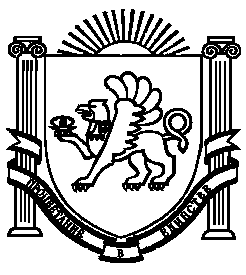 